TRƯỜNG ĐẠI HỌC HỒNG ĐỨCĐịa chỉ: Số 565 Quang Trung - Phường Đông Vệ - Tp.Thanh HóaĐiện thoại: (0237).3910.222, Fax: (0237).3910.475TÀI LIỆU HƯỚNG DẪN CÔNG TÁC HỌC SINH SINH VIÊNPMT-EMS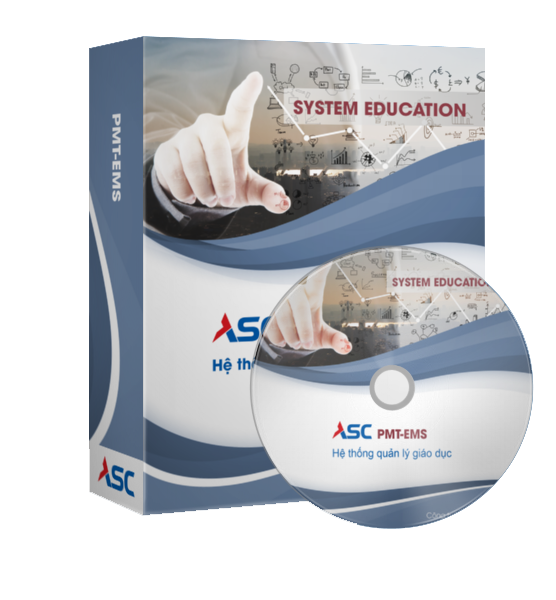 THÔNG TIN HỔ TRỢ NGHIỆP VỤ KHÁCH HÀNG(208) 66 755 886 – (208) 66 797 357I. Quản lý sinh viên1. Import Sinh viênThao tác: Học vụ sinh viên-> Quản lý sinh viên-> Import thông tin sinh viên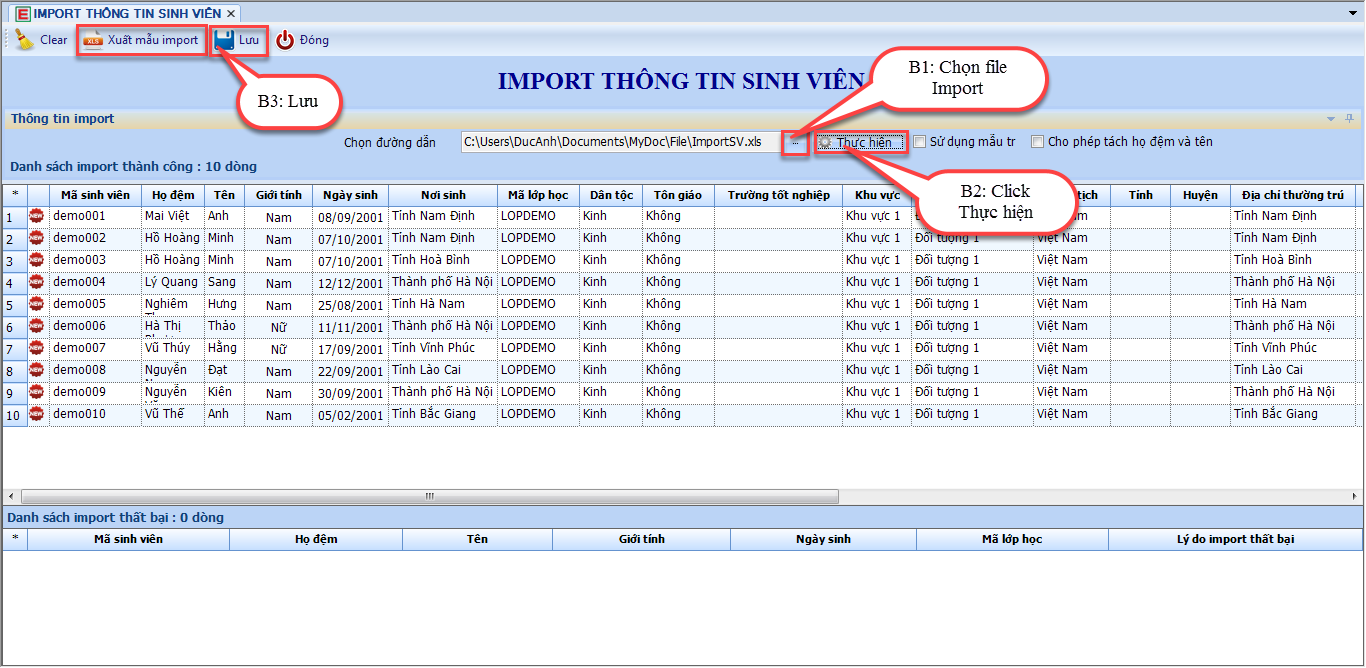 Màn hình 1: Import thông tin sinh viên2. Import Cập nhật thông tin sinh viênThao tác: Học vụ sinh viên-> Quản lý sinh viên-> Import thông tin cá nhân sinh viên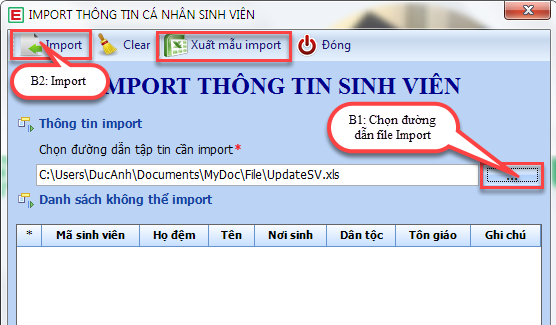 Màn hình 2: Import thông tin cá nhân sinh viên3. Import hình sinh viênThao tác: Học vụ sinh viên-> Quản lý sinh viên-> Import hình sinh viênLưu ý: File hình ảnh sinh viên phải được đặt tên theo mã sinh viên, thư mục chứa file hình ảnh không được đặt tên ký tự có dấu.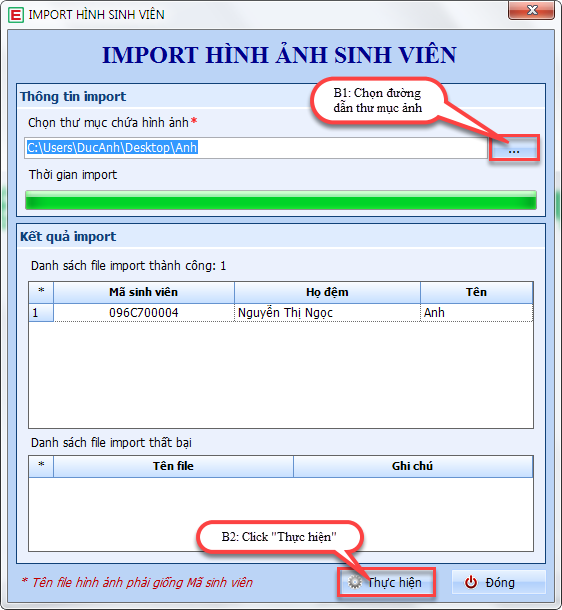 Màn hình 3: Import hình sinh viên4. In thẻ sinh viênMàn hình In thẻ sinh viên cho phép in thẻ sinh viên bao gồm cả mặt trước và mặt sau, đối với những trường hợp chưa có hình cần phải import hình sinh viên.Thao tác: Học vụ sinh viên-> Quản lý sinh viên-> In thẻ sinh viên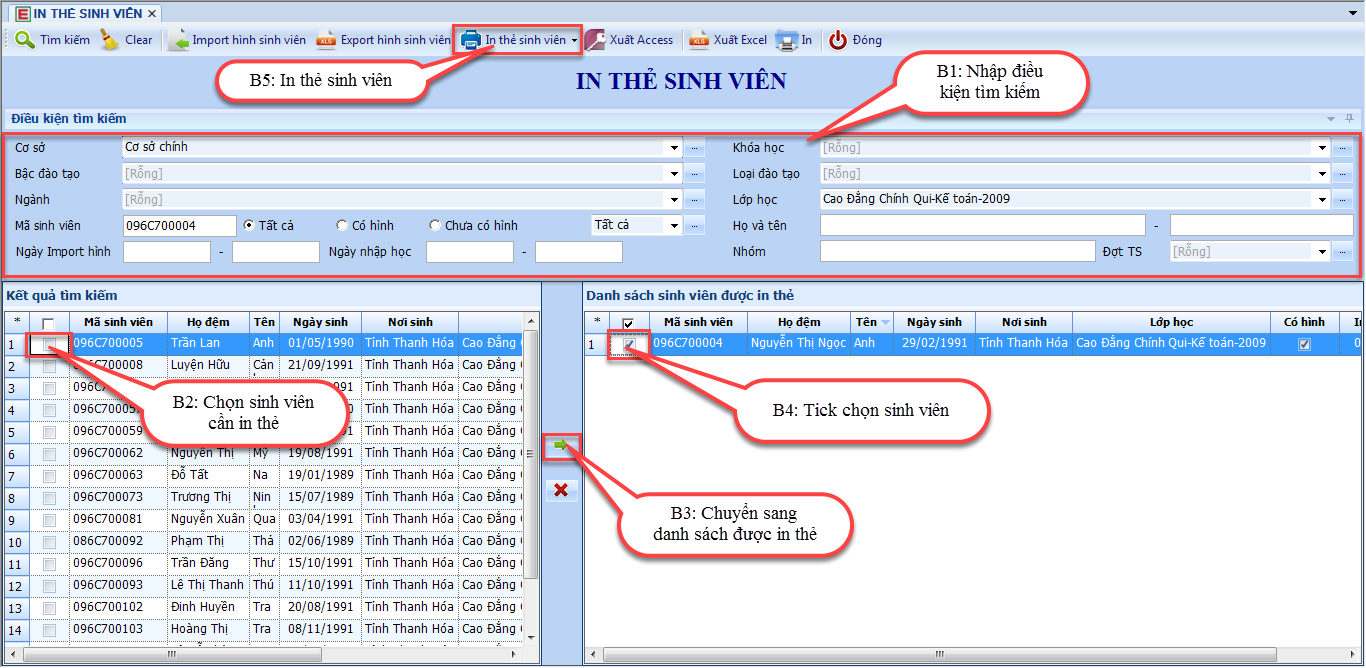 Màn hình 4: In thẻ sinh viên5. Chuyển lớp sinh viên (cùng ngành, cùng khoá)Thao tác: Học vụ sinh viên-> Quản lý lớp học-> Chuyển lớp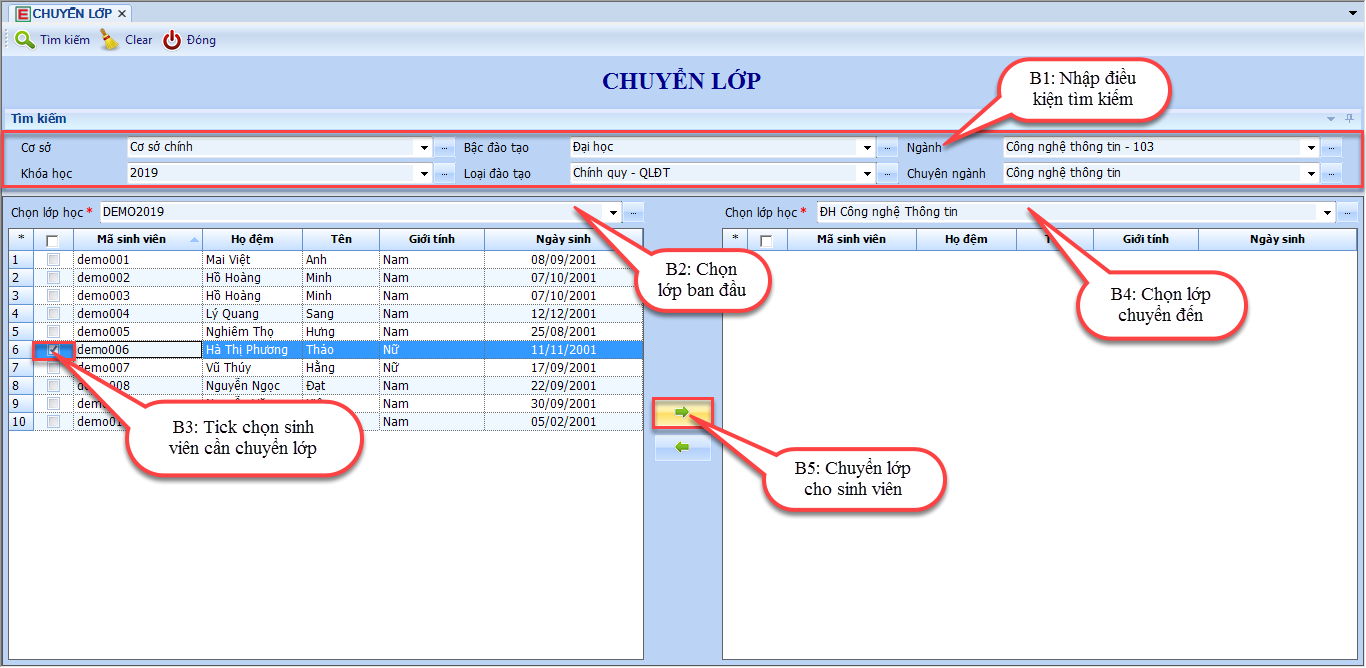 Màn hình 5: Chuyển lớp sinh viên6. Chuyển lớp sinh viên (tự do)Thao tác: Học vụ sinh viên-> Quản lý lớp học-> Chuyển lớp tự do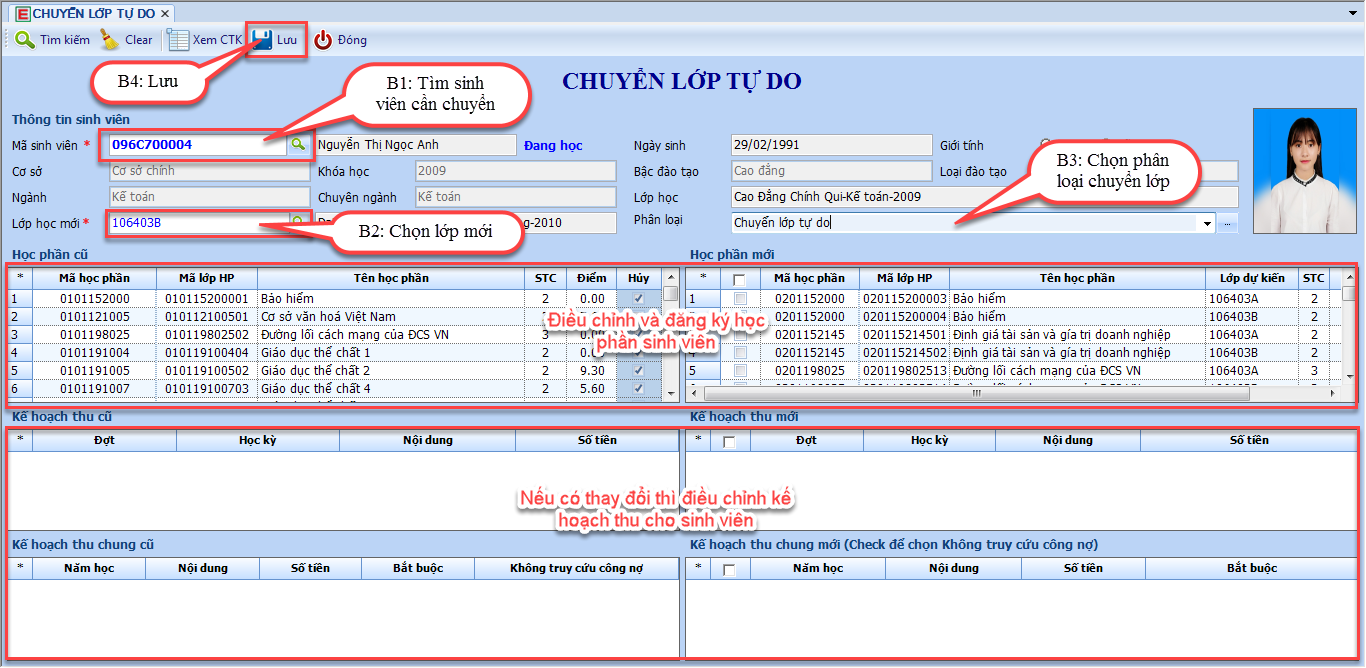 Màn hình 6: Chuyển lớp tự do7. Tiếp nhận hồ sơ thí sinh nhập họcThao tác: Học vụ sinh viên-> Quản lý sinh viên-> Tiếp nhận hồ sơ thí sinh nhập học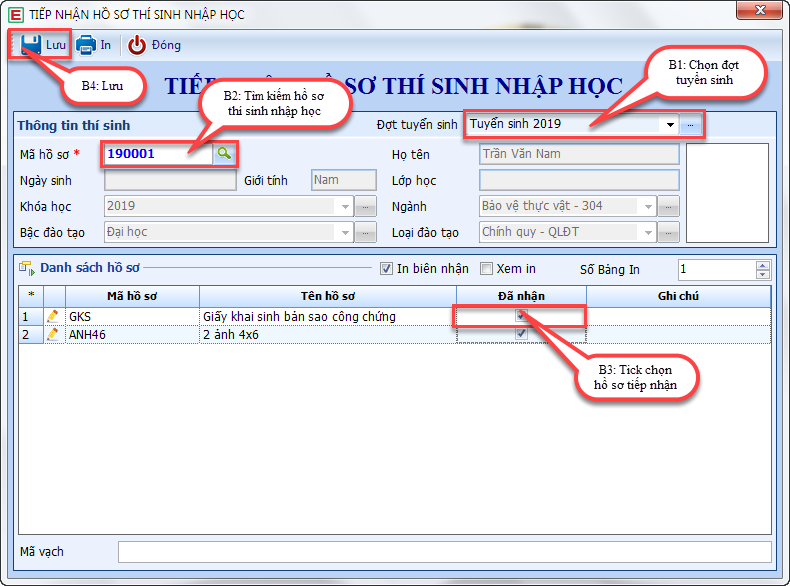 8. Cập nhật trạng thái sinh viênMàn hình cập nhật trạng thái sinh viên cho phép cập nhật các trạng thái: đang học, đình chỉ, bảo lưu, thôi học… cho sinh viên.Thao tác: Học vụ sinh viên-> Quản lý sinh viên-> Cập nhật trạng thái sinh viên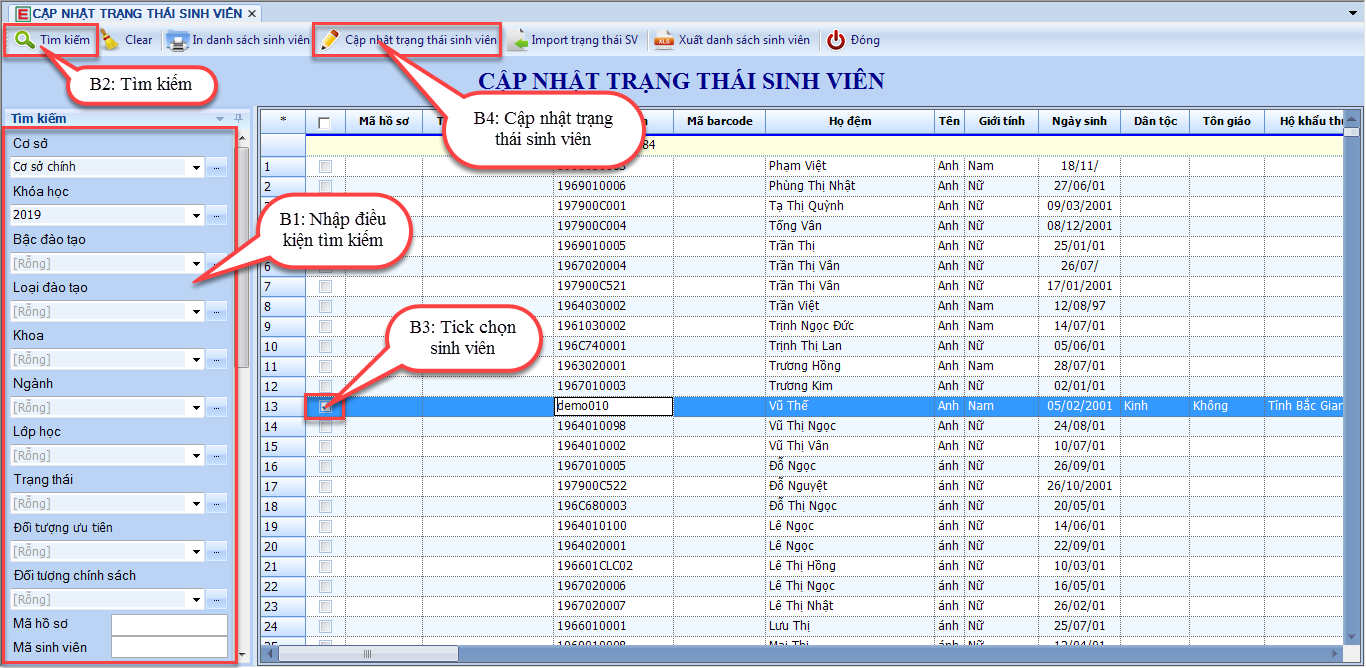 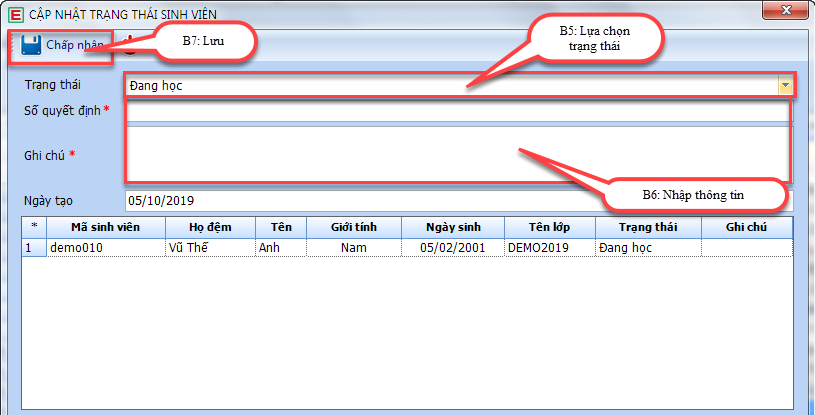 Màn hình 9: Cập nhật trạng thái sinh viênII. Quản lý chuyên cần - rèn luyện1. Nhập điểm rèn luyện sinh viên Thao tác: Học vụ sinh viên-> Quản lý chuyển cần – rèn luyện-> Nhập điểm rèn luyện sinh viên - CT HSSV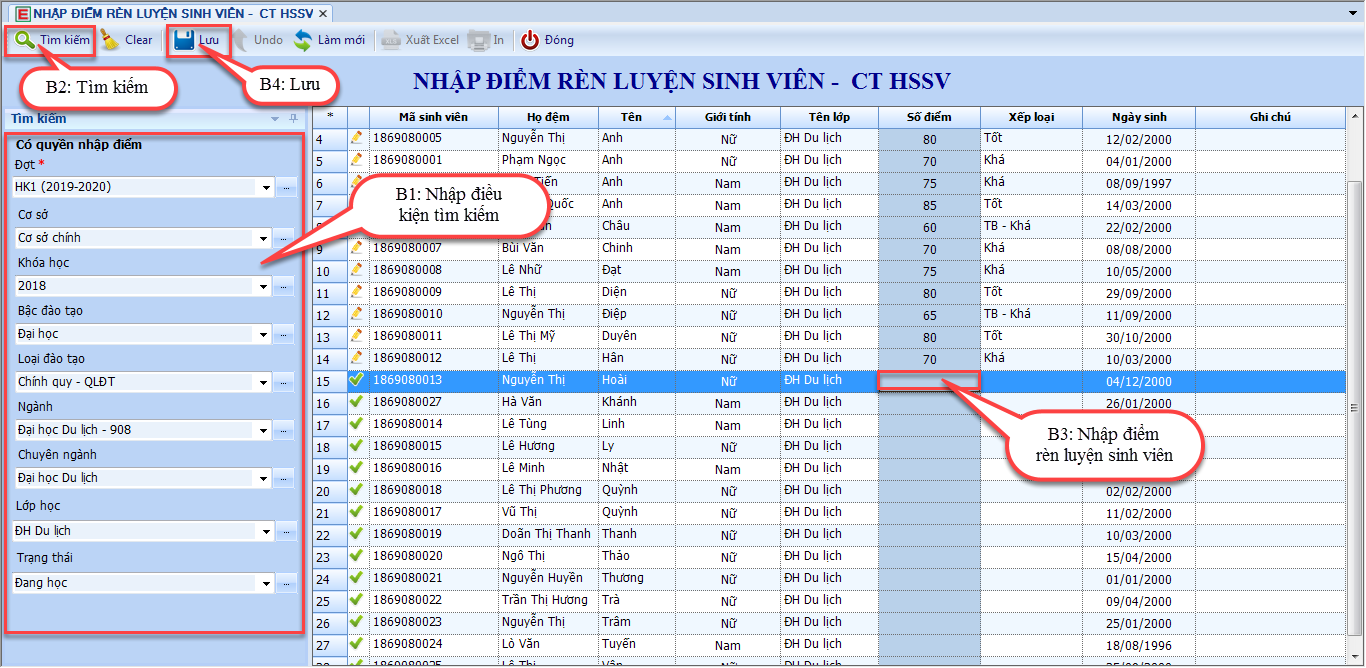 Màn hình 10: Nhập điểm rèn luyện sinh viên2. Import điểm rèn luyện sinh viênThao tác: Học vụ sinh viên-> Quản lý điểm chuyên cần – rèn luyện-> Import điểm rèn luyện sinh viên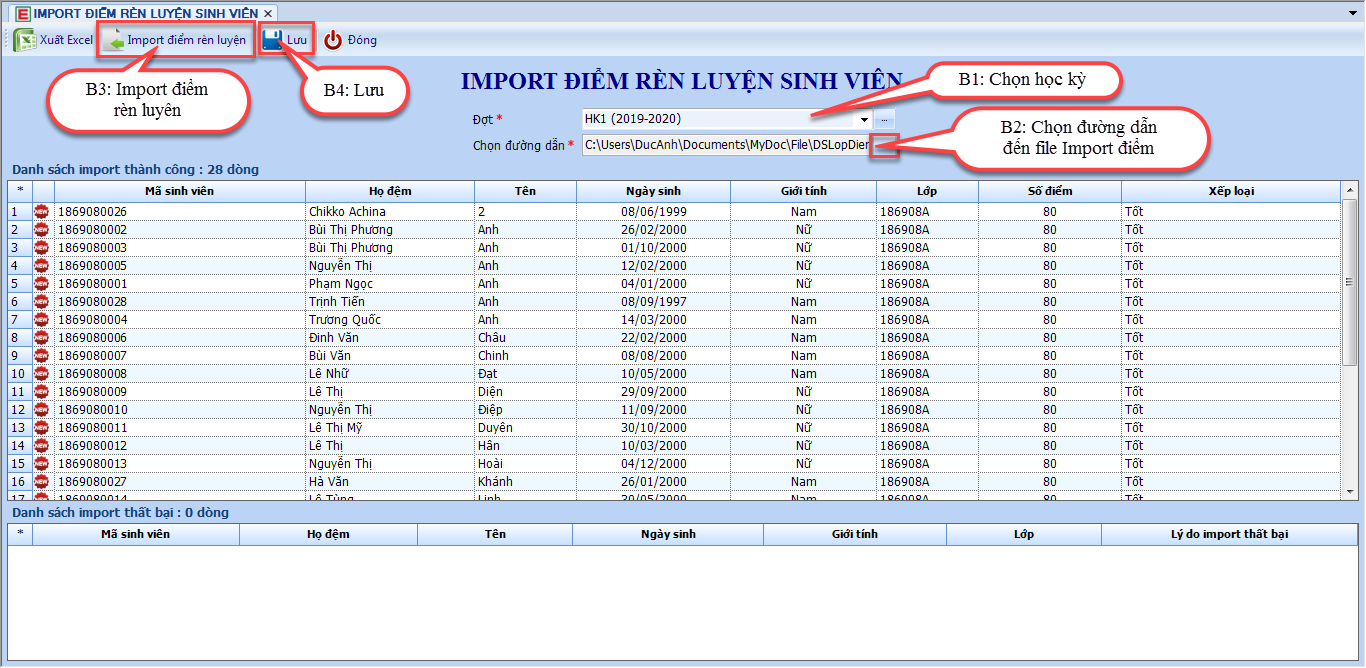 Màn hình 11: Import điểm rèn luyện sinh viên3. Xét học bổngThao tác: Học vụ sinh viên-> Quản lý học bổng – danh hiệu-> Xét học bổng theo đợtLưu ý: Trước khi xét học bổng sinh viên cần phải:Tính điểm tổng kết học kỳ cho sinh viênNhập và khoá điểm rèn luyện sinh viên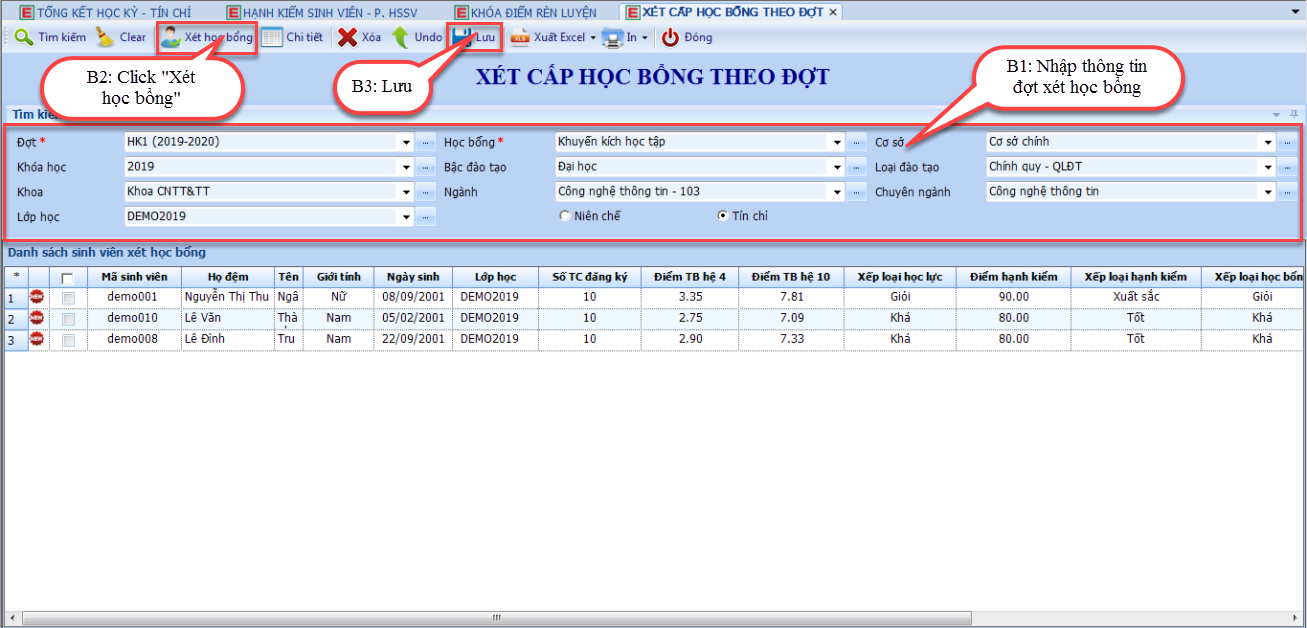 Màn hình 12: Xét học bổng theo đợtĐể xem danh sách sinh viên được cấp học bổng, cần thực hiện các thao tác sau:Thao tác: Học vụ sinh viên-> Quản lý học bổng – danh hiệu-> Danh sách cấp học bổng theo đợt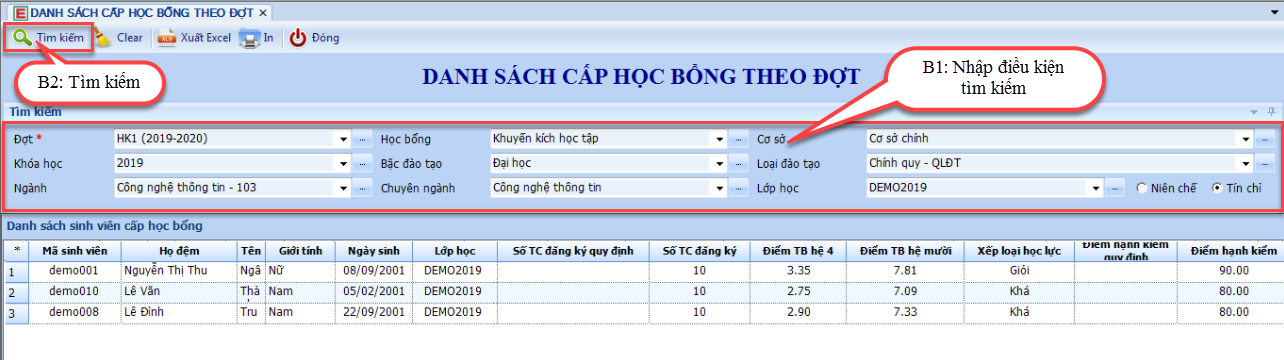 Màn hình 13: Danh sách cấp học bổngIII. Quản lý miễn giảm1. Lập danh sách miễn giảmThao tác: Tài chính-> Quản lý miễn giảm-> Lập danh sách miễn giảm học phíMàn hình cho phép thêm 1 sinh viên hoặc thêm nhiều sinh viênĐể đăng ký cho 1 sinh viên ta làm như sau: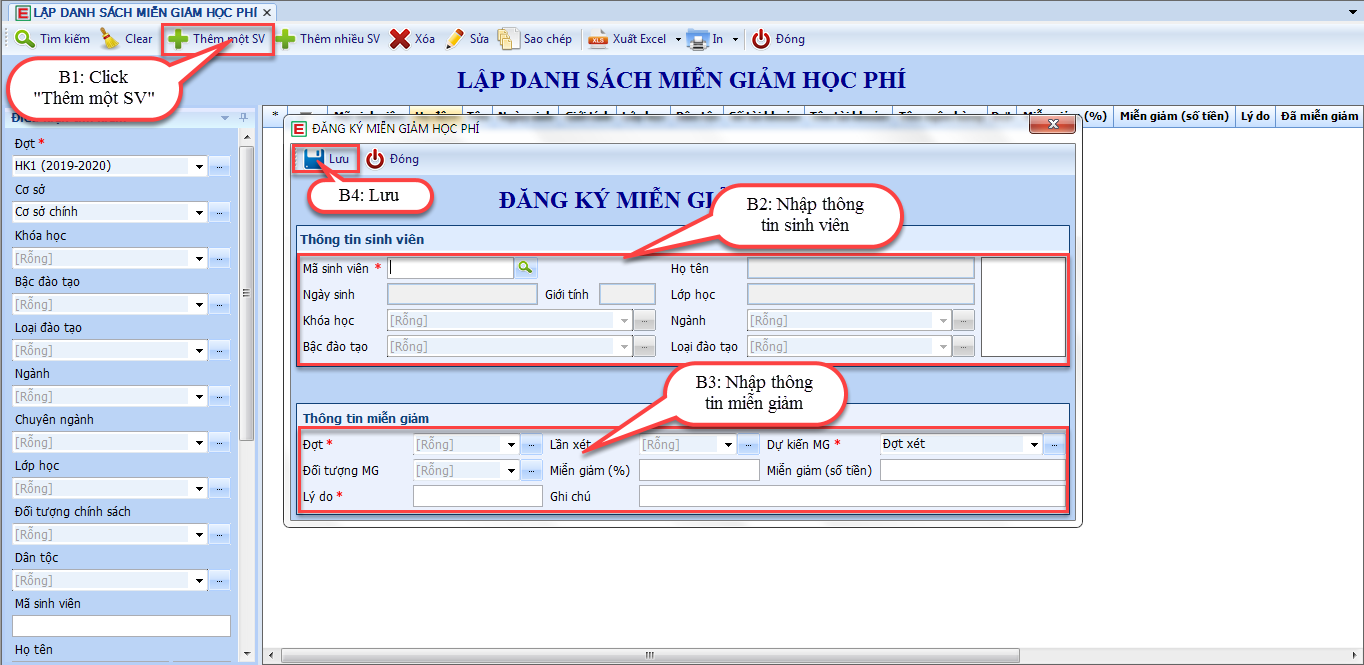 Màn hình 14: Đăng ký miễn giảm sinh viênĐể đăng ký cho nhiều sinh viên ta làm như sau: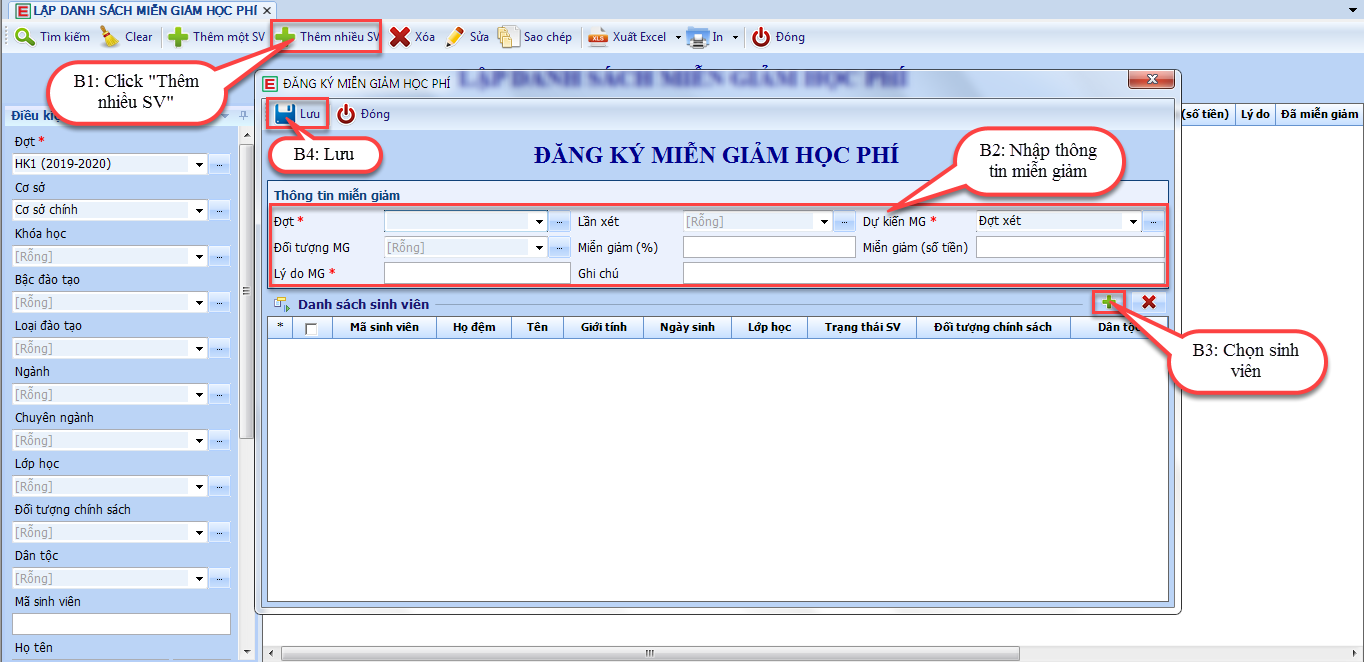 Màn hình 15: Đăng ký miễn giảm nhiều sinh viên2. Lập danh sách hỗ trợ chi phí học tậpThao tác: Tài chính-> Quản lý miễn giảm-> Danh sách hỗ trợ chi phí học tậpMàn hình cho phép thêm 1 sinh viên hoặc thêm nhiều sinh viênĐể đăng ký cho 1 sinh viên ta làm như sau: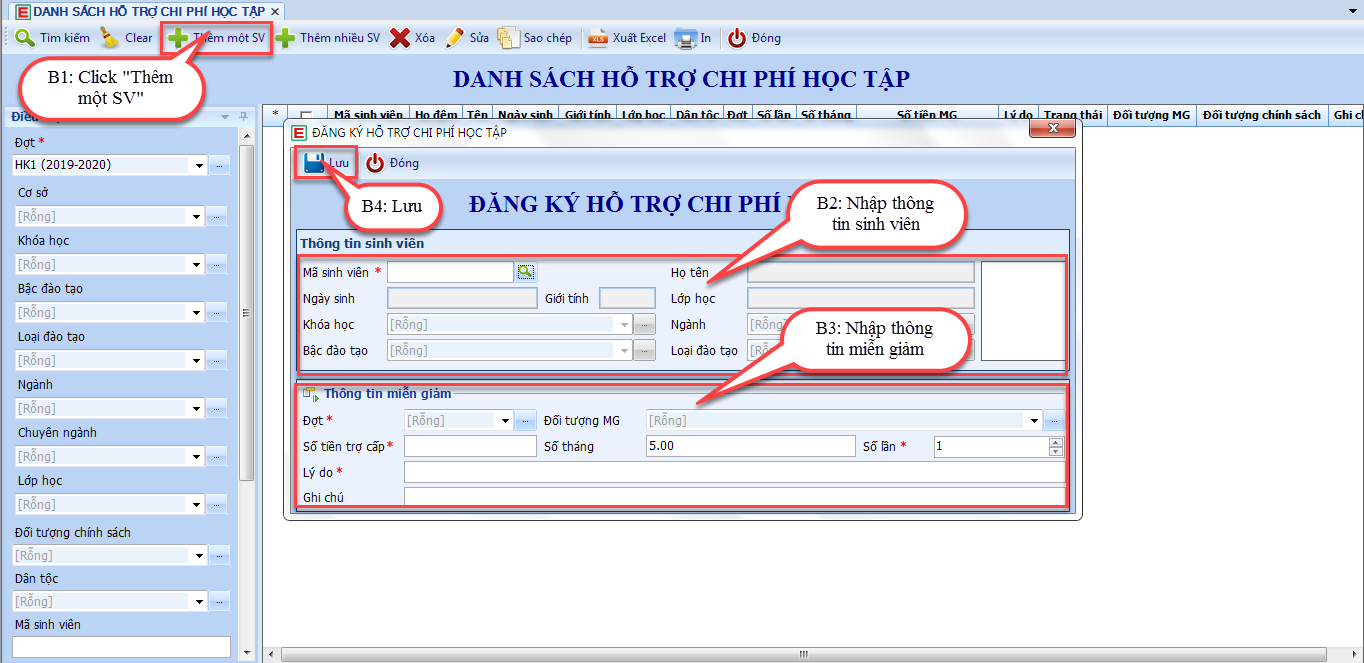 Để đăng ký cho nhiều sinh viên ta làm như sau: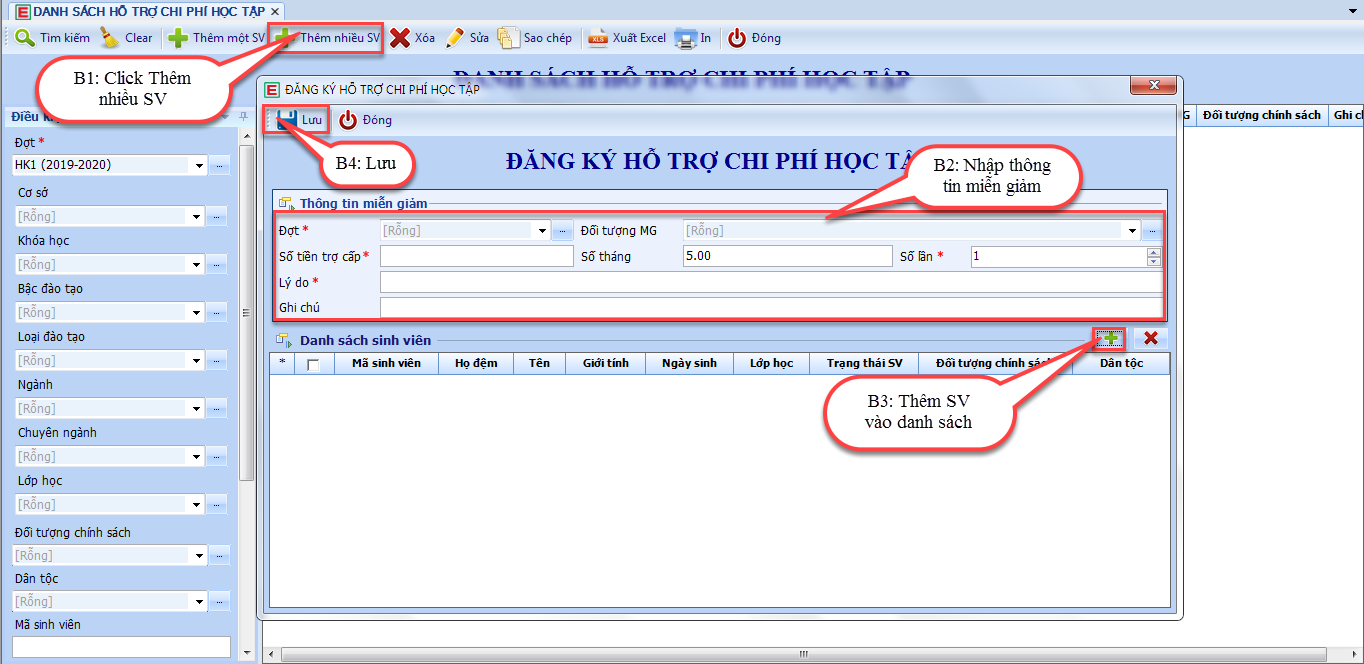 Màn hình 17: Đăng ký hỗ trợ chi phí học tập3. Lập danh sách nhận trợ cấp xã hộiThao tác: Tài chính-> Quản lý miễn giảm-> Danh sách nhận trợ cấp xã hộiMàn hình cho phép thêm 1 sinh viên hoặc thêm nhiều sinh viênĐể đăng ký cho 1 sinh viên ta làm như sau: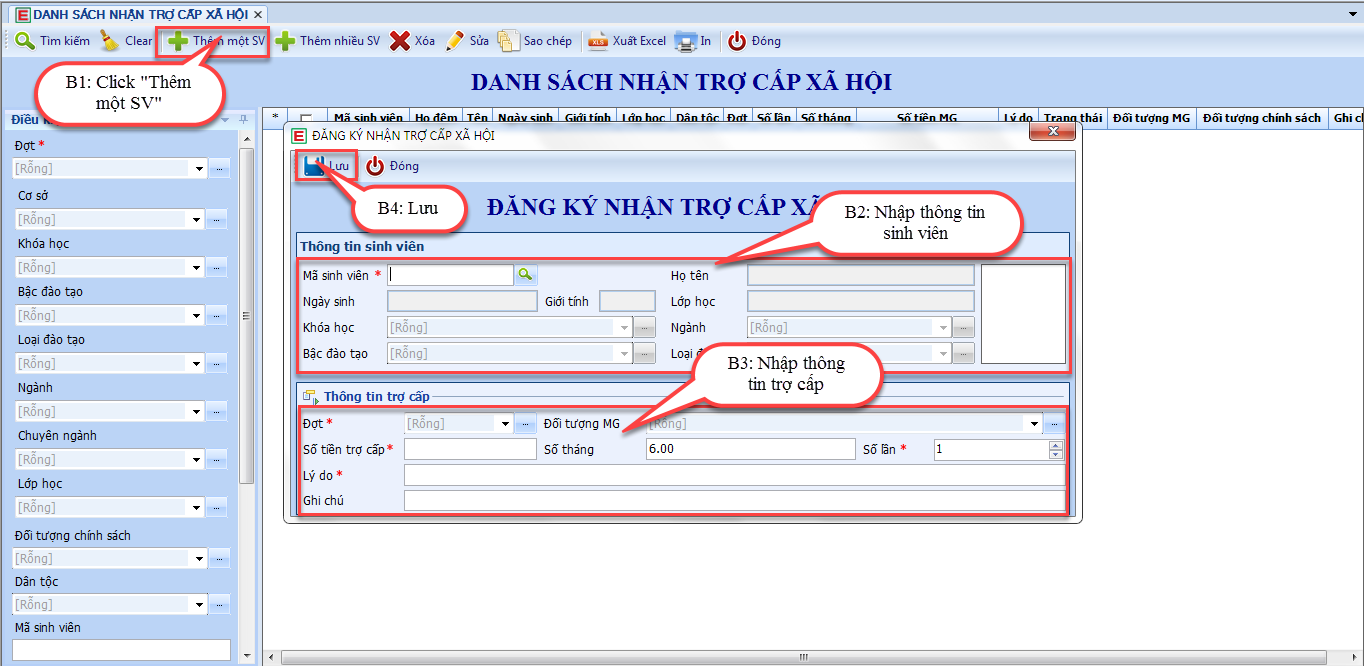 Để đăng ký cho nhiều sinh viên ta làm như sau: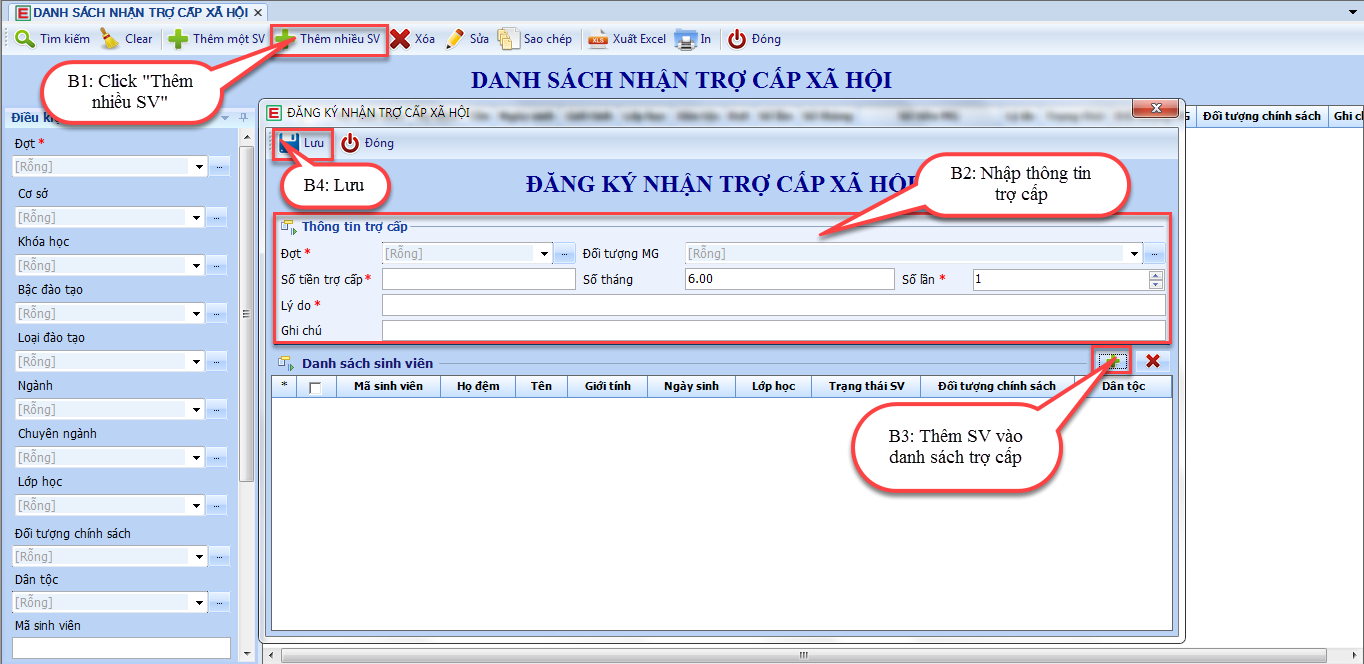 Màn hình 19: Đăng ký trợ cấp xã hội nhiều sinh viênTHÔNG TIN LIÊN HỆTHÔNG TIN LIÊN HỆBùi Viết SangPhone: 0938 320 833Email: vietsang@ascvn.com.vnSkype: vietsangitLâm Vĩ DiệuPhone: 0767 248 389
Email: vidieu@ascvn.com.vn
Skype: dieulv1994Đặng Trịnh ĐổngPhone: 0946 00 42 71
Email: trinhdong@ascvn.com.vn
Skype: ityonerDương Trương TínPhone: 0938 355 420
Email: truongtin@ascvn.com.vn
Skype: duongtin94Đặng Hoàng Ngọc AnhPhone: 0389 748 408
Email: ngocanh@ascvn.com.vn
Skype: danganh290993Phạm Văn ThânPhone:Email:Skype Nguyễn Hoàng NamPhone: 0768 010 198
Email: hoangnam@ascvn.com.vn
Skype: 8f1679aba368ffbf